S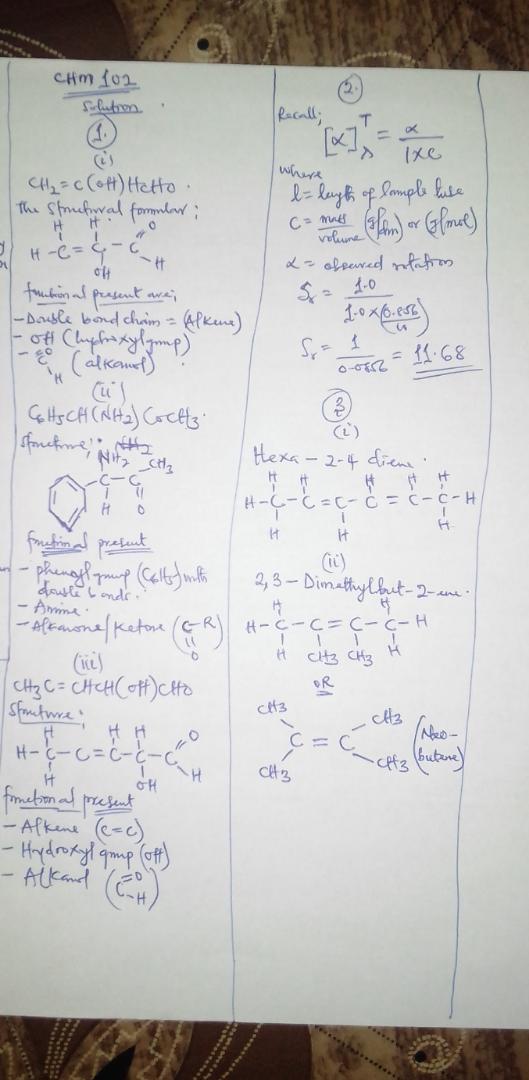 